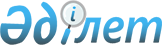 О внесении изменения в приказ Министра национальной экономики Республики Казахстан от 1 апреля 2016 года № 162 "Об утверждении Перечня открытых данных Министерства национальной экономики Республики Казахстан, размещаемых на интернет-портале открытых данных"
					
			Утративший силу
			
			
		
					Приказ Министра национальной экономики Республики Казахстан от 13 января 2021 года № 8. Зарегистрирован в Министерстве юстиции Республики Казахстан 19 января 2021 года № 22080. Утратил силу приказом Министра национальной экономики Республики Казахстан от 15 апреля 2022 года № 34.
      Сноска. Утратил силу приказом Министра национальной экономики РК от 15.04.2022 № 34 (вводится в действие по истечении десяти календарных дней после дня его первого официального опубликования).
      ПРИКАЗЫВАЮ:
      1. Внести в приказ Министра национальной экономики Республики Казахстан от 1 апреля 2016 года № 162 "Об утверждении Перечня открытых данных Министерства национальной экономики Республики Казахстан, размещаемых на интернет-портале открытых данных" (зарегистрирован в Реестре государственной регистрации нормативных правовых актов Республики Казахстан под № 13701, опубликован 31 мая 2016 года в информационно-правовой системе "Әділет") следующее изменение: 
      Перечень открытых данных Министерства национальной экономики Республики Казахстан, размещаемых на интернет-портале открытых данных, утвержденный указанным приказом, изложить в следующей редакции согласно приложению к настоящему приказу.
      2. Департаменту внутреннего администрирования в установленном законодательством Республики Казахстан порядке обеспечить: 
      1) государственную регистрацию настоящего приказа в Министерстве юстиции Республики Казахстан;
      2) размещение настоящего приказа на интернет-ресурсе Министерства национальной экономики Республики Казахстан;
      3) в течение десяти рабочих дней после государственной регистрации настоящего приказа в Министерстве юстиции Республики Казахстан представление в Юридический департамент Министерства национальной экономики Республики Казахстан сведений об исполнении мероприятий, предусмотренных подпунктами 1) и 2) настоящего пункта приказа.
      3. Контроль за исполнением настоящего приказа возложить на ответственного секретаря Министерства национальной экономики Республики Казахстан.
      4. Настоящий приказ вводится в действие по истечении десяти календарных дней после дня его первого официального опубликования.
      "СОГЛАСОВАН"Министерство цифрового развития,инноваций и аэрокосмической промышленностиРеспублики Казахстан Перечень открытых данных Министерства национальной экономики Республики Казахстан, размещаемых на интернет-портале открытых данных
					© 2012. РГП на ПХВ «Институт законодательства и правовой информации Республики Казахстан» Министерства юстиции Республики Казахстан
				
      Министр национальной экономики Республики Казахстан 

Р. Даленов
Приложение к приказу 
Министра национальной экономики
Республики Казахстан
от 13 января 2021 года № 8Утвержден приказом Министра
национальной экономики
Республики Казахстан
от 11 апреля 2016 года № 162
№ п/п
Наименование набора открытых данных
Период актуализации
Срок предоставления
Источник (через автоматизированное рабочее место (далее –АРМ) интернет-портала открытых данных или через API системы государственного органа)
Ответственное лицо
 1 
Перечень моногородов
ежегодно
до 1 марта
через АРМ интернет-портала открытых данных
Департамент регионального развития (далее – ДРР)
 2 
Перечень градообразующих юридических лиц
ежегодно
до 1 мая
через АРМ интернет-портала открытых данных
ДРР
 3 
Сельские населенные пункты, имеющие потенциал социально-экономического развития
ежегодно
2 квартал
через АРМ интернет-портала открытых данных
ДРР
 4 
Количество специалистов, получивших бюджетный кредит на приобретение или строительство жилья в рамках проекта "С дипломом в село"
ежегодно
1 квартал
через АРМ интернет-портала открытых данных
ДРР
 5 
Количество грантовых проектов реализуемых совместно с международными финансовыми организациями (связанные гранты)
ежегодно
в течение двух недель после принятия приказа Министра национальной экономики Республики Казахстан по утверждении перечня заявок на привлечение связанных грантов на соответствующий год
через АРМ интернет-портала открытых данных
Департамент инвестиционной политики (далее – ДИП)
 6 
Количество грантовых проектов реализуемых совместно с международными финансовыми организациями (несвязанные гранты)
ежегодно
в течение двух недель после принятия приказа Министра национальной экономики Республики Казахстан по утверждении перечня приоритетных проектов для привлечения несвязанных грантов на соответствующий год
через АРМ интернет-портала открытых данных
ДИП
 7 
Количество рассмотренных бюджетных инвестиций (технико-экономическое обоснование, финансово-экономическое обоснование)
ежемесячно
до 10 числа каждого месяца, следующего за отчетным 
через АРМ интернет-портала открытых данных
ДИП 
 8 
Лимиты долга местных исполнительных органов
ежегодно
в течение двух недель после принятия приказа Министра национальной экономики Республики Казахстан о лимитах долга местных исполнительных органов на соответствующий год 
через АРМ интернет-портала открытых данных
Департамент политики управления обязательствами государства и развития финансового сектора
9 
Количество предоставленных гарантий по кредитам субъектов частного предпринимательства в рамках Государственной программы поддержки и развития бизнеса "Дорожная карта бизнеса-2025"
ежегодно
до 1 марта
через АРМ интернет-портала открытых данных
Департамент развития предпринимательства (далее – ДРП)
10
Количество предоставленных микрокредитов субъектам частного предпринимательства в городах в рамках Государственной программы развития продуктивной занятости и массового предпринимательства на 2017 – 2021 годы "Еңбек"
ежегодно
до 1 марта
через АРМ интернет-портала открытых данных
ДРП
11
Количество предоставленных грантов субъектам частного предпринимательства в рамках Государственной программы поддержки и развития бизнеса "Дорожная карта бизнеса-2025"
ежегодно
до 1 марта
через АРМ интернет-портала открытых данных
ДРП
12
Количество предоставленных субсидий по кредитам субъектов частного предпринимательства в рамках Государственной программы поддержки и развития бизнеса "Дорожная карта бизнеса-2025"
ежегодно
до 1 марта
через АРМ интернет-портала открытых данных
ДРП
13
Количество обученных из числа субъектов частного предпринимательства по инструменту "Деловые связи"
ежегодно
до 1 марта
через АРМ интернет-портала открытых данных
ДРП
14
Количество обученных из числа субъектов частного предпринимательства по компоненту "Обучение топ-менеджмента малого и среднего предпринимательств" на базе автономной организации образования "Назарбаев Университет"
ежегодно
до 1 марта
через АРМ интернет-портала открытых данных
ДРП
15
Количество обученных из числа субъектов частного предпринимательства по компоненту "Привлечение высококвалифицированных иностранных специалистов по вопросам внедрения новых методов управления, технологий производства, оборудования и обучения персонала (Старшие сеньоры)"
ежегодно
до 1 марта
через АРМ интернет-портала открытых данных
ДРП
16
Количество обученных по компоненту "Бизнес-школа" в рамках четвертого направления Государственной программы поддержки и развития бизнеса "Дорожная карта бизнеса-2025"
ежегодно
до 1 марта
через АРМ интернет-портала открытых данных
ДРП
17
Количество предоставленных консультаций по сервисной поддержке ведения действующего бизнеса в рамках четвертого направления Государственной программы поддержки и развития бизнеса "Дорожная карта бизнеса-2025"
ежегодно
до 1 марта
через АРМ интернет-портала открытых данных
ДРП
18
Перечень территориальных органов и подведомственных организаций Комитета по регулированию естественных монополий
по мере необходимости
в течение месяца после утверждения
через АРМ интернет-портала открытых данных
Комитет по регулированию естественных монополий
(далее – КРЕМ)
19
 Структура КРЕМ 
по мере необходимости
в течение месяца после утверждения
через АРМ интернет-портала открытых данных
КРЕМ
20
Регистры субъектов естественных монополий (СЕМ)
по мере необходимости
в течение 10 дней после принятия приказа
через АРМ интернет-портала открытых данных
КРЕМ
21
Тарифы на услуги субъектов естественных монополий, включенных в республиканский раздел Государственного регистра
по мере необходимости
в течение 10 дней после утверждения
через АРМ интернет-портала открытых данных
КРЕМ 